  2. SPOR LİSELERİSpor Lisesi; okullarda yetenekli öğrencilerin keşfedilmesi, bilinçli, ahlaklı ve elit sporcuların ortaya çıkması amacıyla açılan, branşlarında uzmanlaşarak uluslararası spor camiasında Türkiye’yi temsil edecek sporcu yetiştirmeye yönelik, bu alanda özelleşmiş ve eğitim süresi dört yıl olan Anadolu lisesi statüsündeki okullardır.8’inci sınıfı bitiren ortaokul veya imam hatip ortaokulu öğrencileri Spor Liselerine başvuru yapabilir. Spor liselerine giriş için kayıtlar haziran ayında alınmaktadır. Spor liselerine başvuru için LGS şartı yoktur. Kayıt sonrası öğrenci alımı, başvuru yapılan spor lisesinin özel yetenek sınavı ile yapılmaktadır.
.2.a Spor Lisesi Sınav Değerlendirme Ölçütleri       1- Fiziksel Uygunluk(70 puan)        a-Esneklik(10 puan)        b-Dayanıklılık(15 puan)        c-Koordinasyon(45 puan)        d-Çabukluk ve Hız(15 puan)        e-Kuvvet(10 puan)        2-Ritim(15 puan)        3-Sporcu Geçmişi(15 puan)YAKIN ÇEVREDE BULUNAN                GÜZEL SANATLAR VE SPOR LİSELERİ1-Bayburt Güzel Sanatlar Lisesi2-Erzurum Reşit Karabacak Spor Lisesi3-Erzurum Raci Akır G. San. Lisesi4-Trabzon Spor Lisesi5-Trabzon Akçaabat G. San. Lisesi6-Erzincan G. San. Lisesi7-Erzincan Spor Lisesi8-Gümüşhane G. San. Lisesi9-Gümüşhane Spor Lisesi10-Rize TT G. San. Lisesi11-Rize Güneysu Spor LisesiSINAV TAKVİMİ(2023)Başvuru ve yerleştirmeler Haziran- Temmuz ayı içerisinde yapılacaktır.GÜZEL SANATLAR LİSELERİ VE SPOR LİSELERİ TANITIM BROŞÜRÜ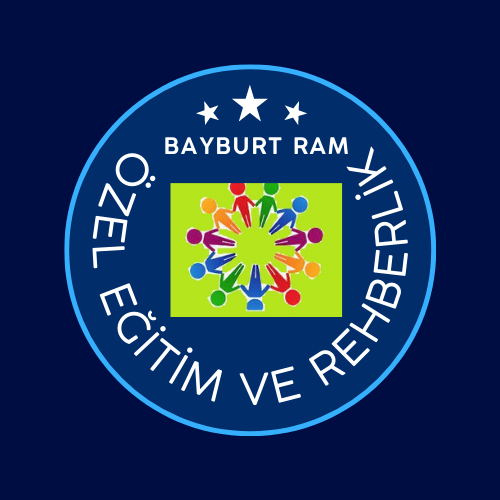 BAYBURT REHBERLİK VE ARAŞTIRMA MERKEZİ2023Güzel Sanatlar Liseleri ve Spor Liseleri, Özel Yetenek Sınavı ile öğrenci kabul eden okullardır.Özel Yetenek Sınavından en az 50 puan almak mecburidir.Özel Yetenek Sınavının %70’i ve OBP’nin %30’nun toplamı yerleştirme puanınızı oluşturur.Öğrenci alımları önceden duyurulan sınav takvimine göre yapılır.Bu okullara kayıt yaptıran öğrenciler merkezi ve yerel yerleştirme hakkından yararlanamaz.Yetenek Sınavı başvurusu, öğrenci velisi tarafından, belirlenen tarihler arasında e-okul sistemi üzerinden yada sınavına girmek istediği okul müdürlüklerinden yapılır.Adaylar yetenek sınavına girmek için okul türü ve alan farklılığına bakılmaksızın (güzel sanatlar liseleri, spor liseleri) en fazla 3 (üç) tercihte bulunabileceklerdir. Nakil ve geçiş başvurusu veli tarafından öğrencinin öğrenim gördüğü okul müdürlüğüne dilekçe ile veya e-Devlet üzerinden yapılır. Başvuru, öğrencinin nakil şartlarını taşıması hâlinde naklen gidilmek istenilen okul müdürlüğüne e-Okul sistemi üzerinden iletilir.GÜZEL SANATLAR LİSELERİGüzel sanatlar liselerinde; görsel sanatlar (resim), müzik, Türk halk müziği, Türk sanat müziği ile tiyatro alanlarında eğitim verilmektedir.1.a Görsel Sanatlar(Resim) Sınav Değerlendirme Ölçütleri        1-Desen(%40)        -Kompozisyon(30 puan)-Oran Orantı(20 puan)-Hareket(20 puyan)-Çizgi Karakteri(10 puan)- Işık,gölge (20 Puan)2-İmgesel(%60)-Kompozisyon(30 puan)-Anlatım (Kurgulama) (20 Puan)- Oran-orantı (20 puan)- Perspektif (10)- Işık, gölge (10 puan)- Çizgi karakteri (10 puan)1.b Müzik Alanı Sınav Değerlendirme Ölçütleri       1-Müziksel İşitme(26 puan)a-Tek Ses(3 puan)b-İki Ses(6 puan)c-Üç Ses(9 puand-Dört Ses(8 puan)2-Ritmiksel Bellek(32 puan)a-Ritim Tekrarı(2/4 tonal) 16 puanb-Ritim Tekrarı(5/8 modal) 16 puan       3-Ezgisel Bellek(32 Puan)        a-Ezgi Tekrarı (2/4 Tonal) 16 puan        b-Ezgi Tekrarı (4/4Tonal) 16 puan       4- Müziksel Çalma ve Söyleme (10 Puan)       a-Müziksel Söyleme(5 puan)       b-Müziksel Çalma(5 puan)                1.c Tiyatro Alanı Sınav        Değerlendirme Ölçütleri       1- Oyunculuk(70 Puan)       a-Diksiyon(15 puan)       b-Beden kullanımı (15 puan)       c-Duyguları ifade etme becerisi 30 puan)       d-Tonlama ve vurgulama 10 puan)        2- Ses(30 Puan)        a-Ritim tekrarı(10 puan)        b-Ezgi tekrarı(10 puan)        c- Armonik duyma(10 puan)